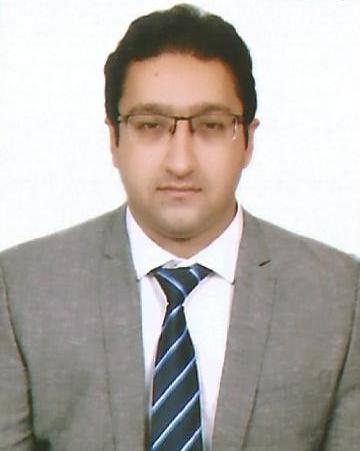 Samir Samir.335106@2freemail.com 	July 2010 to 	               YORK INN HOTEL Dec 2012 	              “Guest Relations Manager” To attend guests in friendly and professional manner to achieve guest delight.  Maintaining list of all VIP and VVIP guests visiting the hotels and looking after their need within the hotel guidelines Manage and maintain record of all guests, remarks and complaints. Maintain amiable and effective relations with other hotel departments and staff. Taking customers feedbacks regarding the services and seek opportunity to up-selling to create brand image and generate more revenue. Keep full knowledge of the services provided by the Hotel and seek opportunity to up-selling to guest to generate more revenue per guestActively attending all meetings, trainings and development programme to keep myself up to date. Managing events such as meetings, conferences, parties. Including coordination with multiple stakeholders.  Aug 2009 to                  BAJAJ PROBIKING                                      “Showroom Manager”    June 2010EDUCATION:               POSTGRADUATE DIPLOMA      Accman College of Management  	                                           In Retail Management 	   	 	 	                    Noida, India  BACHELORS                                                      Lucknow University 	 	                                  In Tourism Administration  	 	                Noida, India  	INTERMEDIATE                                     La- Marteniere College   	 	 	 	                                                                              Lucknow, India 	 INTERNSHIP:                                                                         6 MONTHS INTERNSHIP                         Spencer’s Hyper Retail Store         Lucknow, India SKILLS: 	 	 	 Good Communication skillsStrong IT and analytical skillsLeadership Qualities Organization & Time management skillsKeen to face Challenges Customer relationship building skillsTarget Oriented   	 	 	 	 	 DECLARATION I hereby declared that all the information stated above is true to the best of my knowledge.   PERSONAL INFORMATION 	 	Marital status: 	Married 	    	 Nationality:               Indian  	   	D.O.B: 	 	 23rd March 1985                                                 Visa Status:                Visit Visa	   	Place of Birth: 	Lucknow, India CAREER OBJECTIVE 	 	 PERSONAL INFORMATION 	 	Marital status: 	Married 	    	 Nationality:               Indian  	   	D.O.B: 	 	 23rd March 1985                                                 Visa Status:                Visit Visa	   	Place of Birth: 	Lucknow, India CAREER OBJECTIVE 	 	 PERSONAL INFORMATION 	 	Marital status: 	Married 	    	 Nationality:               Indian  	   	D.O.B: 	 	 23rd March 1985                                                 Visa Status:                Visit Visa	   	Place of Birth: 	Lucknow, India CAREER OBJECTIVE 	 	 PROFESSIONAL High energy management professional with an experience of 5 years’ in the field of Administration. A Public Relations Specialist with proven ability to achieve predetermined targets. Looking for a suitable profile in a reputed organization wherein I can grow with the organization.  EXPERIENCE  October 2016 toJanuary 2016 Pearson BTEC - Programme“Student support and Mentoring”Maintaining a tracker for students work.Evaluating students work helping them in achieving the criteria. Conduct market research and needs assessment & develop and maintain professional contacts.Giving specialist administrative support and advice or guidance to students and dealing with complaints and enquiries.Meeting face-to-face with students to give guidance.Answering and dealing with telephone enquiries.Helped to organize examinations and assessments.April 2016 to   DUNIA FINANCE   Sep 2016 	 “Relationship Officer”  Identifying and targeting potential clients for business development.  Assisting clients for short and long term funding requirements of business and personal use.  Communicating clients regarding their queries and providing best possible solutions.  Taking active part in team meetings and suggesting new ways of working to generate more business  Analyzing and designing the best financial package best suited to the needs of the clients.  Checking the loan eligibility of the customers by using my financial acumen and checking his credit history to identify and prevent financial fraud. January 2012 to LUCKNAVI HANDICRAFTSJanuary 2016  “Store Manager”  Providing excellent shopping environment to customers and generating maximum results.  Responsible for planning and management of store functions. Keeping the store organized and clean all the time. Developing friendly relations with customers to strengthen sales.  Suggesting products to customers matching their personality.  Responsible for hiring and training individuals.  Effectively manage and arrange all activities and programs in store.  Handling cash, inventory and maintaining accounts of the store using the latest POS system and computerized operating systems.